Zakres części podstawy programowej z historii po szkole podstawowej – zakres podstawowy klasa 1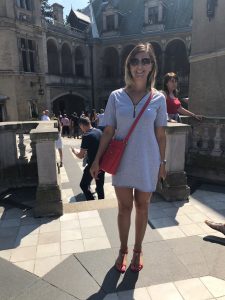 Jestem nauczycielem dyplomowanym, uczę historii, geografii, wiedzy 
o społeczeństwie i historii i teraźniejszości. Lubię podróże, sport, dobrą muzykę. Pasjonuje mnie historia II wojny światowej. Uwielbiam eksperymentować w kuchni i czytać kryminały. Zapraszam do kontaktu pod adresem askatobiasz@gmail.comNa egzaminie możesz wykazać się dodatkową pracą (projekt multimedialny, makieta, gra planszowa, wiadomości wykraczające poza podstawę programową na poziomie Twojej klasy).Poznać przeszłość 1”. Podręcznik do historii dla liceum ogólnokształcącego i technikum. Zakres podstawowy. Marcin Pawlak, Adam SzwedaWyjaśnić pojęcia: historia, prehistoria, znać epoki historyczne w ciągu chronologicznym, rozpoznać rodzaje źródeł historycznych.Wiedzieć czym była rewolucja neolityczna i jakie było jej znaczenie.Wskazać na mapie wielkie rzeki nad którymi rozwinęły się pierwsze cywilizacje, opisać cywilizacje Mezopotamii: Babilon, Asyria, Sumer, wymienić ich osiągnięcia cywilizacyjne.Znać dzieje, ustrój, religię, pismo i osiągnięcia starożytnych Egipcjan oraz strukturę społeczeństwa.Znać założenia religii żydowskiej i wymienić osiągnięcia starożytnych Fenicjan.Wymienić główne osiągnięcia cywilizacji starożytnych Indii i Chin.ROZDZIAŁ II – DZIEJE STAROŻYTNEJ GRECJIWskazać na mapie najważniejsze regiony starożytnej Grecji, rejony kolonizacji greckiej, wymienić główne cechy systemu polis, wymienić główne cechy religii greckiej.Wymienić główne organy władzy w demokratycznych Atenach, wyjaśnić główne cechy ustrojowe demokratycznych Aten, opisać strukturę społeczną Aten. Wymienić główne organy władzy w Sparcie, główne cechy ustrojowe Sparty, etapy życia spartiaty i opisać strukturę społeczną Sparty. Znać daty głównych bitew wojen persko-greckich (Maraton, Termopile, Salamina).Przedstawić przebieg podbojów Aleksandra Macedońskiego, wymienić jego osiągnięcia.Wymienić najważniejsze osiągnięcia kulturowe starożytnych Greków.ROZDZIAŁ III – DZIEJE STAROŻYTNEGO RZYMU.Opisać powstanie ustroju republikańskiego, wymienić najważniejsze urzędy republiki rzymskiej i zasady funkcjonowania republiki.Wymienić przyczyny, daty i skutki wojen punickich.Znać organizację armii rzymskiej.Opisać okoliczności powstania cesarstwa w Rzymie, scharakteryzować ustrój pryncypatu.Wskazać na mapie imperium rzymskie, opisać jaki status niewolników w Rzymie, scharakteryzować religię rzymską.Wymienić główne dzieła kultury starożytnego Rzymu.Znać genezę i rozwój chrześcijaństwa w starożytnym Rzymie.Wymienić przyczyny upadku Imperium i upadku cesarstwa zachodniorzymskiego.ROZDZIAŁ IV- POCZĄTKI ŚREDNIOWIECZAZnać pojęcie Bizancjum, wymienić najważniejsze dokonania Justyniana Wielkiego, wymienić główne dzieła kultury cesarstwa bizantyjskiego.Znać okoliczności powstania islamu, zasady islamu, podboje islamu i powstanie kalifatu, powstanie podziałów w islamie, osiągnięcia cywilizacyjne Arabów.Znać czas powstania i położenie na mapie państwa Franków, Państwa Kościelnego i państw germańskich.Wymienić główne osiągnięcia Karola Wielkiego (władcy Państwa Franków).Znać datę i postanowienia traktatu z Verdun. Znać zasady funkcjonowania i najważniejsze cechy systemu feudalnego.Wskazać na mapie tereny Słowian wschodnich, zachodnich i południowych.ROZDZIAŁ V – POLSKA ZA PIERWSZYCH PIASTÓWWskazać na mapie pierwsze ośrodki plemion polskich.Opisać politykę wewnętrzną Mieszka I, w tym przyczyny, datę i skutki chrztu Polski.Opisać politykę zagraniczną Bolesława Chrobrego (zjazd w Gnieźnie, koronacja na króla Polski).Wymienić przyczyny kryzysu monarchii pierwszych Piastów, wymienić główne osiągnięcia Kazimierza Odnowiciela.Wymienić przyczyny i skutki sporu Bolesława Śmiałego z biskupem Stanisławem.Omówić podział państwa piastowskiego według testamentu Bolesława Krzywoustego.ROZDZIAŁ VI – PEŁNIA I SCHYŁEK ŚREDNIOWIECZAWymienić przyczyny i skutki sporu między cesarstwem a papiestwem. Wymienić przyczyny i  skutki wypraw krzyżowych, wymienić zakony rycerskie powstałe w czasie krucjat.Znać przyczyny najazdów Mongołów na Europę, w tym na Polskę.Jakie zmiany wprowadzono w rolnictwie w okresie pełnego średniowiecza?Wymienić najważniejsze miasta średniowiecza, znać strukturę społeczeństwa, rolę cechów i gildii.Wymienić najważniejsze cechy i  osiągnięcia kultury średniowiecza.ROZDZIAŁ VII – POLSKA W PÓŹNYM ŚREDNIOWIECZUWymienić zmiany społeczne, ekonomiczne i polityczne w okresie rozbicia dzielnicowego.Kto i w jakim celu sprowadził Krzyżaków do Polski.Wymienić próby zjednoczenia ziem polskich w XII i XIII wieku.Opisać przebieg zjednoczenia ziem polskich przez Władysława Łokietka.Omówić politykę zagraniczną i reformy wewnętrzne Kazimierza Wielkiego. Wymienić postanowienia przywileju koszyckiego.Wymienić  datę i postanowienia unii w Krewie.Wymienić przyczyny wielkiej wojny z Zakonem Krzyżackim, znać datę bitwy pod Grunwaldem.Wymienić przyczyny i skutki wojny 13-letniej z Krzyżakami.Wymienić najważniejsze zabytki kultury średniowiecznej w Polsce.Opracowanie: Joanna Suszka